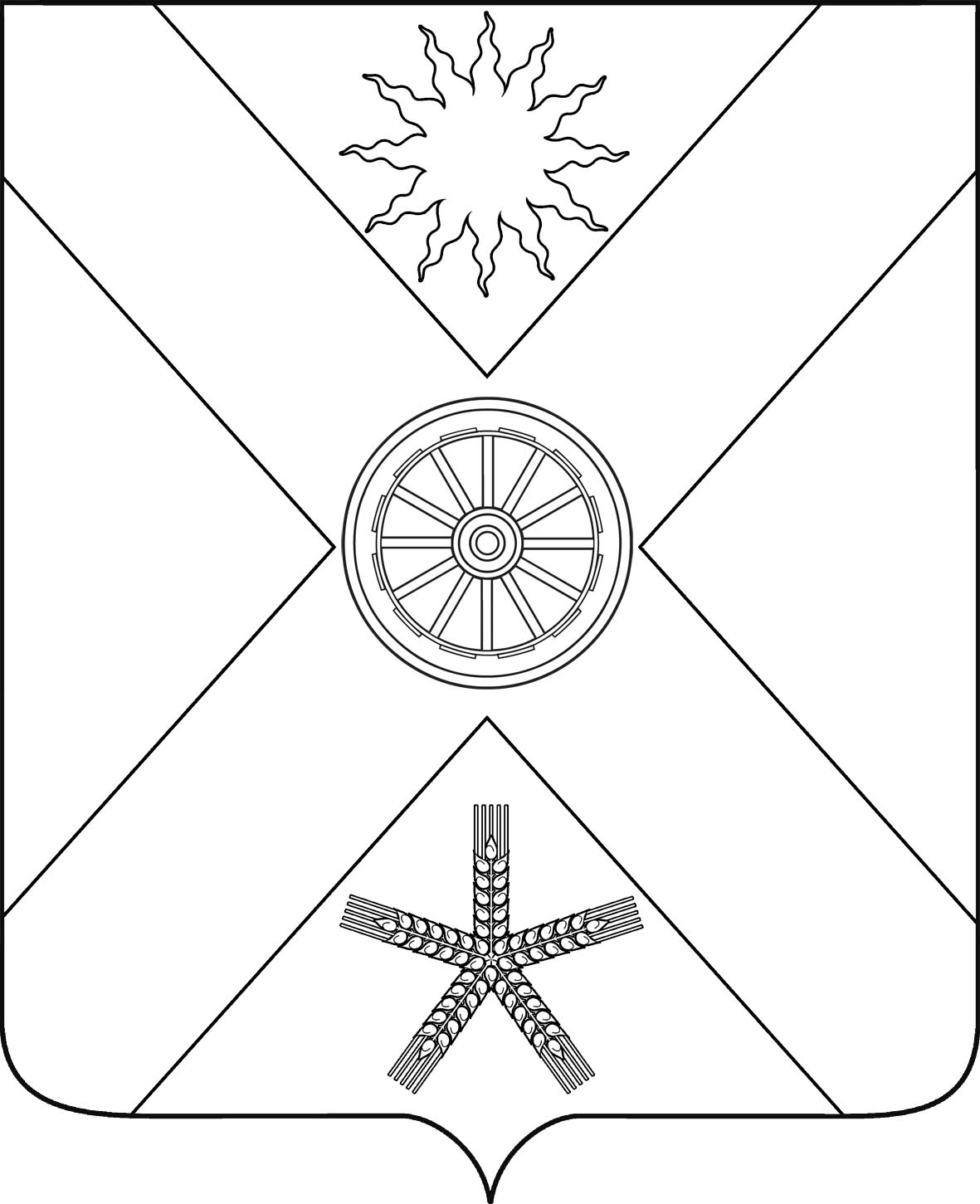 РОССИЙСКАЯ ФЕДЕРАЦИЯРОСТОВСКАЯ  ОБЛАСТЬ ПЕСЧАНОКОПСКИЙ РАЙОНМУНИЦИПАЛЬНОЕ ОБРАЗОВАНИЕ«ПЕСЧАНОКОПСКОЕ СЕЛЬСКОЕ ПОСЕЛЕНИЕ»АДМИНИСТРАЦИЯ ПЕСЧАНОКОПСКОГО СЕЛЬСКОГО ПОСЕЛЕНИЯПОСТАНОВЛЕНИЕ05.07.2018                                   № 146                                 с. Песчанокопское«Об       утверждении отчета об исполнении плана реализации муниципальной программы Песчанокопского сельского поселения Песчанокопского района «Обеспечение общественного порядка  и  противодействие преступности» на 2014-2020 годы»за 1 полугодие 2018  года»         В соответствии с постановлением Администрации Песчанокопского сельского поселения от 23.08.2013 № 235 «Об утверждении порядка разработки, реализации и оценки эффективности муниципальных программ Песчанокопского сельского поселения Песчанокопского района»,ПОСТАНОВЛЯЮ:Утвердить отчет об исполнении  плана реализации  муниципальной  программы  Песчанокопского  сельского поселения Песчанокопского района   «Обеспечение общественного порядка  и  противодействие преступности» на 2014-2020 годы»  за 1 полугодие 2018  года» (далее – отчет о реализации) согласно приложению к настоящему постановлению.Настоящее постановление подлежит  опубликованию в информационном бюллетене Песчанокопского сельского поселения и размещению на официальном сайте Администрации Песчанокопского сельского поселения в сети Интернет.  Контроль  за исполнением настоящего постановления оставляю за собой.          И.о. главы Администрации          Песчанокопского          сельского поселения                                                                А.В.ОстрогорскийПостановление вносит:инспектор АдминистрацииПесчанокопского сельскогопоселенияПриложение к                                                                                                    Постановлению                                                                                          Главы Песчанокопского                                                                                        сельского поселения от                                                                                        05.07.2018 № 146ОТЧЕТ                       О ФИНАНСИРОВАНИИ И ОСВОЕНИИ ПРОВОДИМЫХ ПРОГРАММНЫХ МЕРОПРИЯТИЙ муниципальной программы Песчанокопского  сельского поселения Песчанокопского района«Обеспечение общественного порядка  и  противодействие преступности» на 2014-2020 годы»   за 1 полугодие 2018  года            И.о. главы Администрации          Песчанокопского          сельского поселения                                                                                                              А.В.ОстрогорскийНаименование подпрограммы, основного мероприятия, мероприятия ведомственной целевой программы, контрольного события программыОтветственный исполнитель (заместитель руководителя ОИВ/ФИО)Ожидаемый результат (краткое описание)Срок реализации (дата)Объемрасходов на 1 полугодие 2018 года (тыс. руб.)расходов на 1 полугодие 2018 года (тыс. руб.)расходов на 1 полугодие 2018 года (тыс. руб.)расходов на 1 полугодие 2018 года (тыс. руб.)всегообластной бюджетфедеральный бюджетместный бюджетвне-бюд-жет-ные источники1234567891.Обеспечение общественного порядка  и противодействие преступности в  Песчанокопском сельском  поселении.Инспектор Администрации Песчанокопского сельского поселения  Снижение уровня преступности на территории  Песчанокопского  сельского поселения 2018 г.0,0--0,0-2. Противодействие терроризму и экстремизму в Песчанокопском  сельском  поселении.Инспектор Администрации Песчанокопского сельского поселения  Реализация  мер, направленных на противодействие терроризму, прежде всего связанных с технической укрепленностью жизненно важных объектов и мест массового пребывания населения, обучение людей действиям в условиях чрезвычайного характера.2018 г.47,7--47,7-2.1. Осуществление через     информационные стенды, размещение банеров  и сайт  Администрации Песчанокопского сельского поселения с целью предупреждения антитеррористических и экстремистских проявлений. Инспектор Администрации Песчанокопского сельского поселения  Совершенствование системы профилактических мер антитеррористической и антиэкстремистской направленности, предупреждение террористических и экстремистских проявлений2018 г.0,0--0,0-2.2. Приобретение систем видеонаблюдения.Инспектор Администрации Песчанокопского сельского поселения  Усиление антитеррористической защищенности на территории Песчанокопского  сельского поселения 2018 г.47,7--47,7-3. Противодействие коррупции в  Песчанокопском сельском поселении .Инспектор Администрации Песчанокопского сельского поселения  Создание эффективной системы противодействия коррупции.2018 г.0,0--0,04. Комплексные меры противодействия злоупотреблению наркотиками и их незаконному обороту.Инспектор Администрации Песчанокопского сельского поселения  Снижение уровня заболеваемости  населения  синдромом зависимости от наркотиков, создание условий для приостановления роста злоупотребления наркотиками и их незаконного оборота, сокращение распространения наркомании и связанных с ней преступности и правонарушений.2018 г.0,0--0,04.1.Организация досуга населения, проведение спортивных и культурных мероприятий о пользе здорового образа жизни.Инспектор Администрации Песчанокопского сельского поселения  Создание условий для приостановления роста злоупотребления наркотиками и их незаконного оборота, сокращение распространения наркомании и связанных с ней преступности и правонарушений.2018 г.0,0--0,0-4.2. Выявление и уничтожение очагов произрастания дикорастущей конопли.Инспектор Администрации Песчанокопского сельского поселения  Снижение уровня доступности для населения  на2018 г.0,0--0,0-